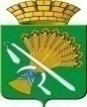 АДМИНИСТРАЦИЯ КАМЫШЛОВСКОГО ГОРОДСКОГО ОКРУГАП О С Т А Н О В Л Е Н И Еот       __. 2020 года № г. Камышлов Об утверждении Тарифа за предоставление участка земли для создания семейных (родовых) захоронений в случае превышения размера бесплатно предоставляемого участка земли для создания семейного (родового) захоронения, а также за резервирование участка земли для создания семейных (родовых) захоронений на _________________ кладбище Камышловского городского округа и Методики расчета платы за резервирование места для создания семейного (родового) захоронения в случае превышения размера бесплатно предосталвяемого участка земли для создания семейного (родового) захороненияВ соответствии с Федеральным законом от 12.01.1996 № 8-ФЗ «О погребении и похоронном деле», Федеральным законом от 06.10.2003 № 131-ФЗ «Об общих принципах организации местного самоуправления в Российской Федерации», Постановлением Правительства Свердловской области от 14 декабря 2012 г. № 1439-ПП «Об утверждении Порядка предоставления участков земли на общественных кладбищах, расположенных на территории Свердловской области, для создания семейных (родовых) захоронений», Уставом Камышловского городского округа администрация Камышловского городского округаПОСТАНОВЛЯЕТ:1. Утвердить тариф за предоставление участка земли для создания семейных (родовых) захоронений, в случае превышения размера бесплатно предоставляемого участка земли для семейного (родового) захоронения, а также за резервирование участка земли для создания семейных (родовых) захоронений в размере 10 000 (десять тысяч) рублей за 1 кв. м. резервируемого места. 2. Утвердить методику расчета платы за резервирование места для создания семейного (родового) захоронения в случае превышения размера бесплатно предоставляемого участка земли для создания семейного (родового) захоронения (Приложение N 1 к настоящему Постановлению).3. Средства, полученные за предоставление участка земли для создания семейного (родового) захоронения, в случае превышения размеров бесплатно предоставляемого участка земли для создания семейного (родового) захоронения, а также за резервирование участка земли для создания семейного (родового) захоронения, подлежат зачислению в местный бюджет.4. Опубликовать настоящее постановление в газете «Камышловские известия» и разместить на официальном сайте Камышловского городского округа в информационно-телекоммуникационной сети «Интернет».5. Контроль за исполнением настоящего постановления возложить на первого заместителя главы администрации Камышловского городского округа                     Бессонова Е.А.Глава Камышловского городского округа                          А.В. ПоловниковПриложение 1к Постановлению АдминистрацииКамышловского городского округаот __________ 2020 г. N _____МЕТОДИКАРАСЧЕТА ПЛАТЫ ЗА РЕЗЕРВИРОВАНИЕ МЕСТА ДЛЯ СОЗДАНИЯСЕМЕЙНОГО (РОДОВОГО) ЗАХОРОНЕНИЯВ СЛУЧАЕ ПРЕВЫШЕНИЯ РАЗМЕРА БЕСПЛАТНОПРЕДОСТАВЛЯЕМОГО УЧАСТКА ЗЕМЛИ ДЛЯ СОЗДАНИЯСЕМЕЙНОГО (РОДОВОГО) ЗАХОРОНЕНИЯ1. Настоящая методика расчета платы за резервирование места для создания семейного (родового) захоронения, превышающего размер бесплатно предоставляемого места для родственного захоронения, устанавливает порядок расчета платы за резервирование места для создания семейного (родового) захоронения, превышающего размер бесплатно предоставляемого места для родственного захоронения.2. Плата взимается за каждый 1 кв. м участка для создания семейного (родового) захоронения, размер которого превышает 5 кв. м, предоставляемого бесплатно, и при условии наличия свободного места для подзахоронения, но не более 12 кв. м.3. Расчет платы осуществляется по следующей формуле:РПусз = (Sобщ - Sб) x СТзук, где:РПусз - размер платы в рублях за резервирование места для создания семейного (родового) захоронения;Sобщ - площадь места для семейного (родового) захоронения в кв. м;Sб - площадь бесплатно предоставляемого места для родственного захоронения в кв. м;СТзук - кадастровая стоимость 1 кв. м земельного участка кладбища, на территории которого расположено место для семейного (родового) захоронения, в рублях.На территории ________________ кладбища кадастровая стоимость 1 кв. м земельного участка составляет – 10 000 (десять тысяч) рублей 00 копеек.